			Выбери здоровье!Ни на один день не прекращается диспансеризация в ГУЗ «ЛГП№1»!Все больше людей хотят  определить свое состояние здоровья, выявить факторы риска развития хронических заболеваний, пройти  онкоскрининг!Уже 12147 человек прикрепленного населения  прошли диспансеризацию.Итог работы за 11 месяцев – впервые зарегистрировано 1224 новых случаев заболеваний.На первом месте  заболевания системы кровообращения, такие как гипертоническая болезнь, ишемическая болезнь сердцаНа втором месте – заболевания эндокринной системы и лидер среди этой группы заболеваний - ожирение. Такой диагноз впервые установлен 153 обследованным.На третьем месте – болезни системы пищеварения.Среди факторов риска развития хронических заболеваний – избыточная масса тела  нерациональное питание, низкая физическая активность. А вот такой фактор риска, как курение, оказался на последнем месте.Важно знать, что если в ходе проведения  1 этапа диспансеризации у Вас выявлены показания к дополнительному обследованию, не входящие в объем диспансеризации, Вас обязательно направят к нужному специалисту.Вот и сегодня, прием пациентов с подозрением на заболевания,  выявленные в ходе диспансеризации, ведет врач кардиолог Марина Анатольевна Исмаилова.Вывод один – хотите сохранить свое здоровье – проходите своевременно диспансеризацию или профилактический медицинский осмотр! Не игнорируйте факторы риска, выявленные в ходе обследования, ведь это именно те факторы, снизить или избавиться от них можете только Вы!Помните - волшебной таблетки не существует и только Вы в ответе за свое здоровье!А коллектив ГУЗ «ЛГП№1» и отделение медицинской профилактики  всегда рад помочь Вам на пути к здоровому образу жизни!Фельдшер отделения медицинской профилактики Ю.А.Шидловская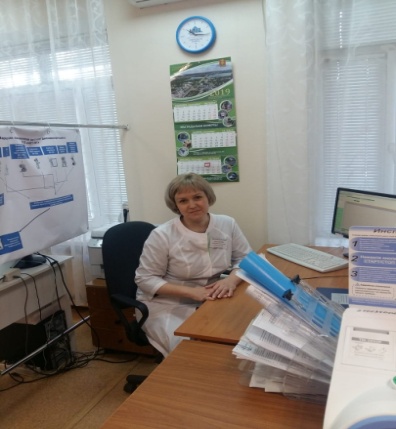 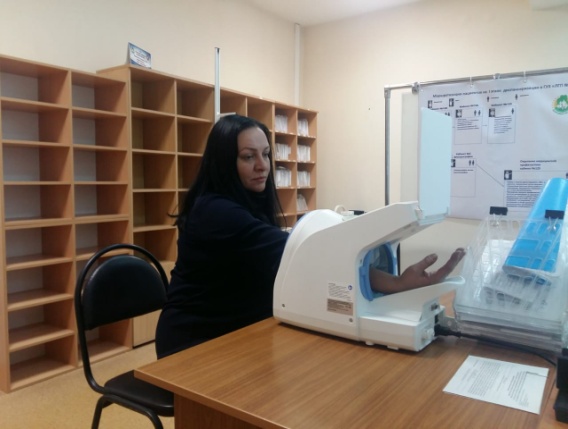 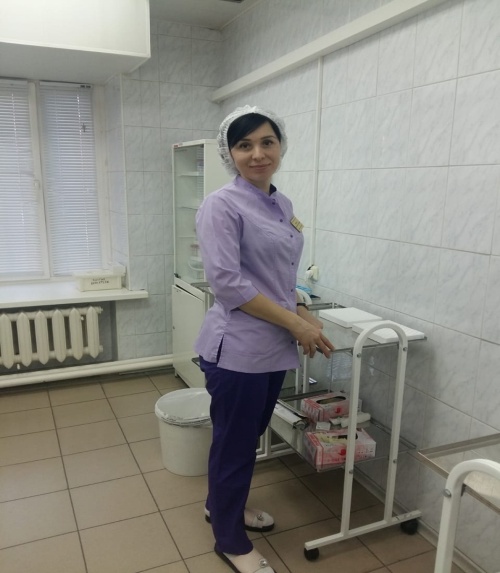 